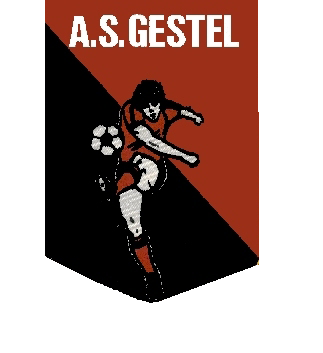 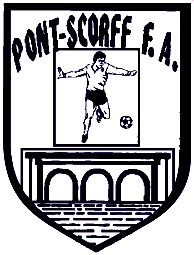 Rassemblement de football le samedi 3 juin 2017 au stade du Lain à Gestelde 10h à 18h			Catégorie : U6-U7 / U10-U11 / U12-U13BULLETIN D'INSCRIPTION   Nom du club :Nom Prénom du responsable :Adresse :Téléphone :E-MAIL :1 équipe engagée U6-U7 : 35 euros				2 équipes engagées U6-U7 : 65 euros	1 équipe engagée U10-U11 : 35 euros				2 équipes engagées U10-U11 : 65 euros	1 équipe engagée U12-U13 : 35 euros				2 équipes engagées U12-U13 : 65 euros	Lots et récompenses pour toutes les équipesRestauration sur placeNOM, SIGNATURE DU RESPONSABLE ET TAMPON DU CLUBMerci de joindre votre règlement par chèque libellé à l’ordre de l’AS Gestel avant le 1er mai 2017 ainsi que le bulletin d’inscription. Ces documents seront à adresser :PSFA						OU			           AS GestelMaison des associations						           Stade du Lain3 place de la maison des princes56 620 PONT-SCORFF						           56 530 GestelMr LE DIORE Fabien						           Mme GUILLERME Sylvie       Mail : f.lediore@bbox.fr					                      Mail : guillermefamily@free.frTél : 06 37 07 17 08   						           Tél : 06 37 52 32 35